Национални дан књиге, 28.2.2021. годинеЧитајмо гласно!У 5 до 12 отворимо чудесни свет књиге и пустимо своје гласове да га оживе!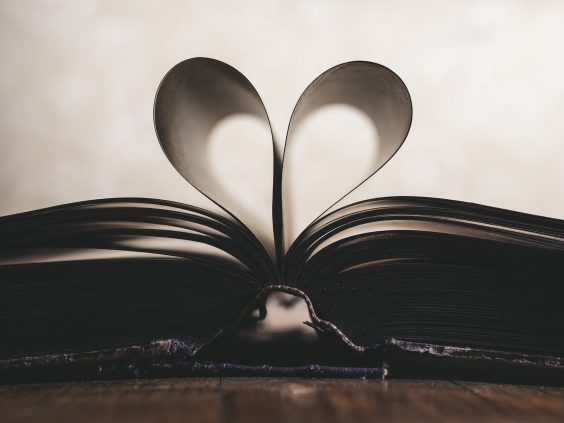 